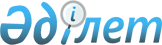 Жергілікті атқарушы органдар борышының 2020 жылға арналған лимиттерін белгілеу туралыҚазақстан Республикасы Ұлттық экономика министрінің 2019 жылғы 7 қазандағы № 85 бұйрығы. Қазақстан Республикасының Әділет министрлігінде 2019 жылғы 9 қазанда № 19455 болып тіркелді.
      2008 жылғы 4 желтоқсандағы Қазақстан Республикасы Бюджет кодексінің 210-бабының 2-тармағына сәйкес БҰЙЫРАМЫН:
      1. Осы бұйрыққа қосымшаға сәйкес жергілікті атқарушы органдар борышының 2020 жылға арналған лимиттері белгіленсін.
      2. Мемлекет міндеттемелерін басқару және қаржы секторын дамыту саясаты департаменті заңнамада белгіленген тәртіппен:
      1) осы бұйрықты Қазақстан Республикасының Әділет министрлігінде мемлекеттік тіркеуді;
      2) осы бұйрықты Қазақстан Республикасы Ұлттық экономика министрлігінің интернет-ресурсында орналастыруды;
      3) осы бұйрық Қазақстан Республикасының Әділет министрлігінде мемлекеттік тіркелгеннен кейін он жұмыс күні ішінде осы тармақтың 1) және 2) тармақшаларында көзделген іс-шаралардың орындалуы туралы мәліметтерді Қазақстан Республикасы Ұлттық экономика министрлігінің Заң департаментіне ұсынуды қамтамасыз етсін.
      3. Осы бұйрықтың орындалуын бақылау Қазақстан Республикасы Ұлттық экономикасының бірінші вице-министріне жүктелсін.
      4. Осы бұйрық алғашқы ресми жарияланған күнінен кейін күнтізбелік он күн өткен соң қолданысқа енгізіледі.
      "КЕЛІСІЛДІ"
      Қазақстан Республикасының
      Қаржы министрлігі Жергілікті атқарушы органдар борышының 2020 жылға арналған лимиттері
      Ескерту. Лимиттер жаңа редакцияда – ҚР Ұлттық экономика министрінің 22.12.2020 № 94 (алғашқы ресми жарияланған күнінен кейін күнтізбелік он күн өткен соң қолданысқа енгізіледі) бұйрығымен.
					© 2012. Қазақстан Республикасы Әділет министрлігінің «Қазақстан Республикасының Заңнама және құқықтық ақпарат институты» ШЖҚ РМК
				
      Министр 

Р. Даленов
Қазақстан Республикасы
Ұлттық экономика министрінің
2019 жылғы 7 қазандағы 
№ 85 бұйырығына 
қосымша
№
Жергілікті атқарушы орган
Жергілікті атқарушы органдар борышының лимиті, мың теңге
1
2
3
1
Ақмола облысы
79 507 700,5
2
Ақтөбе облысы
89 144 781,6
3
Алматы облысы
131 903 251,1
4
Атырау облысы
60 518 008,1
5
Шығыс Қазақстан облысы
120 572 053,9
6
Жамбыл облысы
111 244 339,7
7
Батыс Қазақстан облысы
81 847 098,1
8
Қарағанды облысы
114 021 236,4
9
Қостанай облысы
81 990 148,4
10
Қызылорда облысы
89 774 697,7
11
Маңғыстау облысы
51 486 476,7
12
Павлодар облысы
64 697 469,1
13
Солтүстік Қазақстан облысы
59 144 100,5
14
Түркістан облысы
121 418 458,7
15
Алматы қаласы
136 544 528,9
16
Нұр-Сұлтан қаласы
141 623 986,9
17
Шымкент қаласы
71 386 618,0